Міністерство освіти і науки України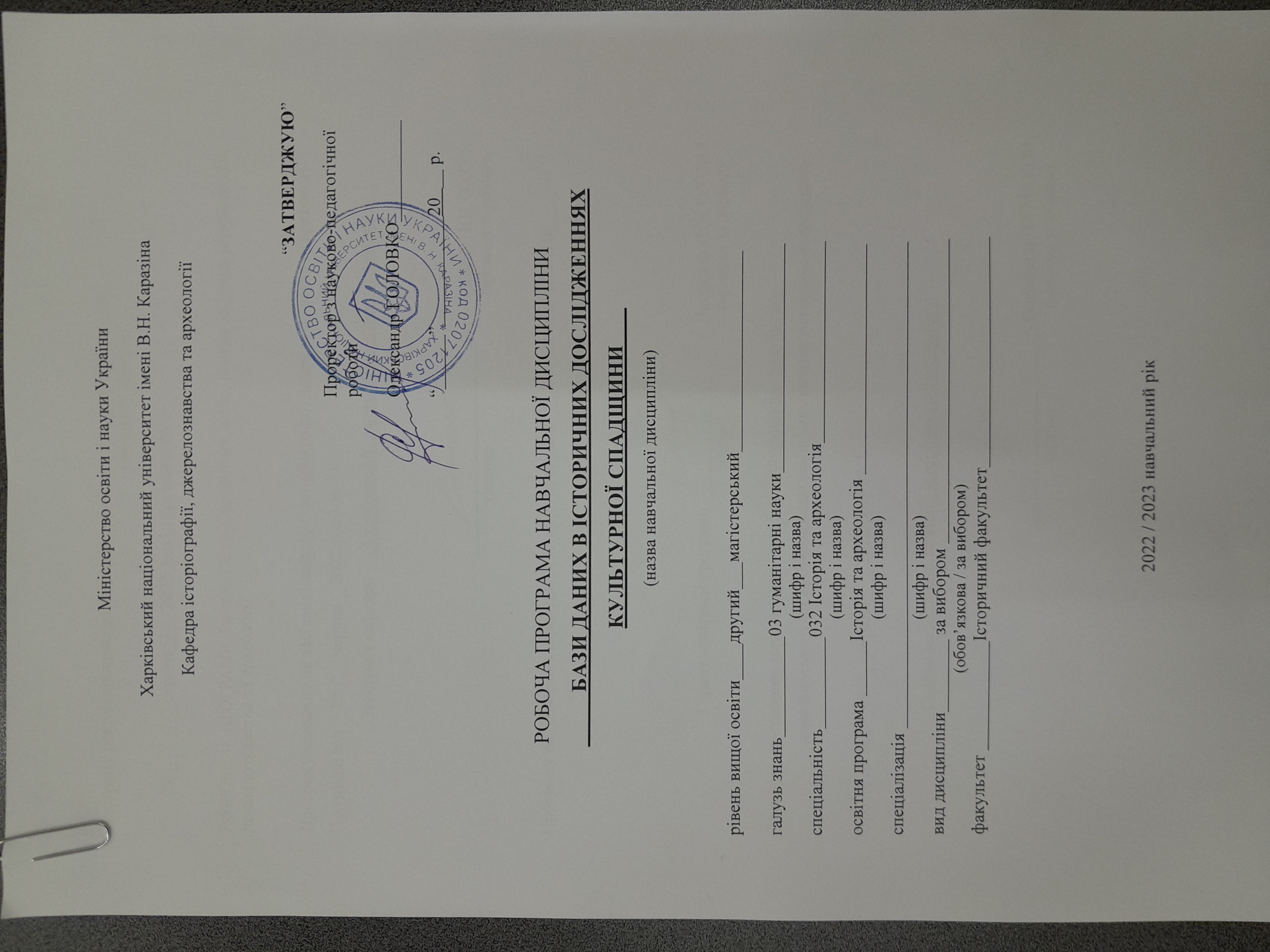 Харківський національний університет імені В.Н. КаразінаКафедра історіографії, джерелознавства та археології           “ЗАТВЕРДЖУЮ”Проректор з науково-педагогічної роботиОлександр ГОЛОВКО___________“______”____________20  __ р.Робоча програма навчальної дисципліни	БАЗИ ДАНИХ В ІСТОРИЧНИХ ДОСЛІДЖЕННЯХ
КУЛЬТУРНОЇ СПАДЩИНИ	(назва навчальної дисципліни)рівень вищої освіти____другий___магістерський______________________галузь знань___________03 гуманітарні науки_________________________(шифр і назва)спеціальність__________032 Історія та археологія______________________(шифр і назва)освітня програма ______Історія та археологія _________________________(шифр і назва)спеціалізація _________Історія та археологія __________________________(шифр і назва)вид дисципліни________ за вибором _________________________________(обов’язкова / за вибором)факультет ____________Історичний факультет_________________________2022 / 2023 навчальний рікПрограму рекомендовано до затвердження Вченою радою факультету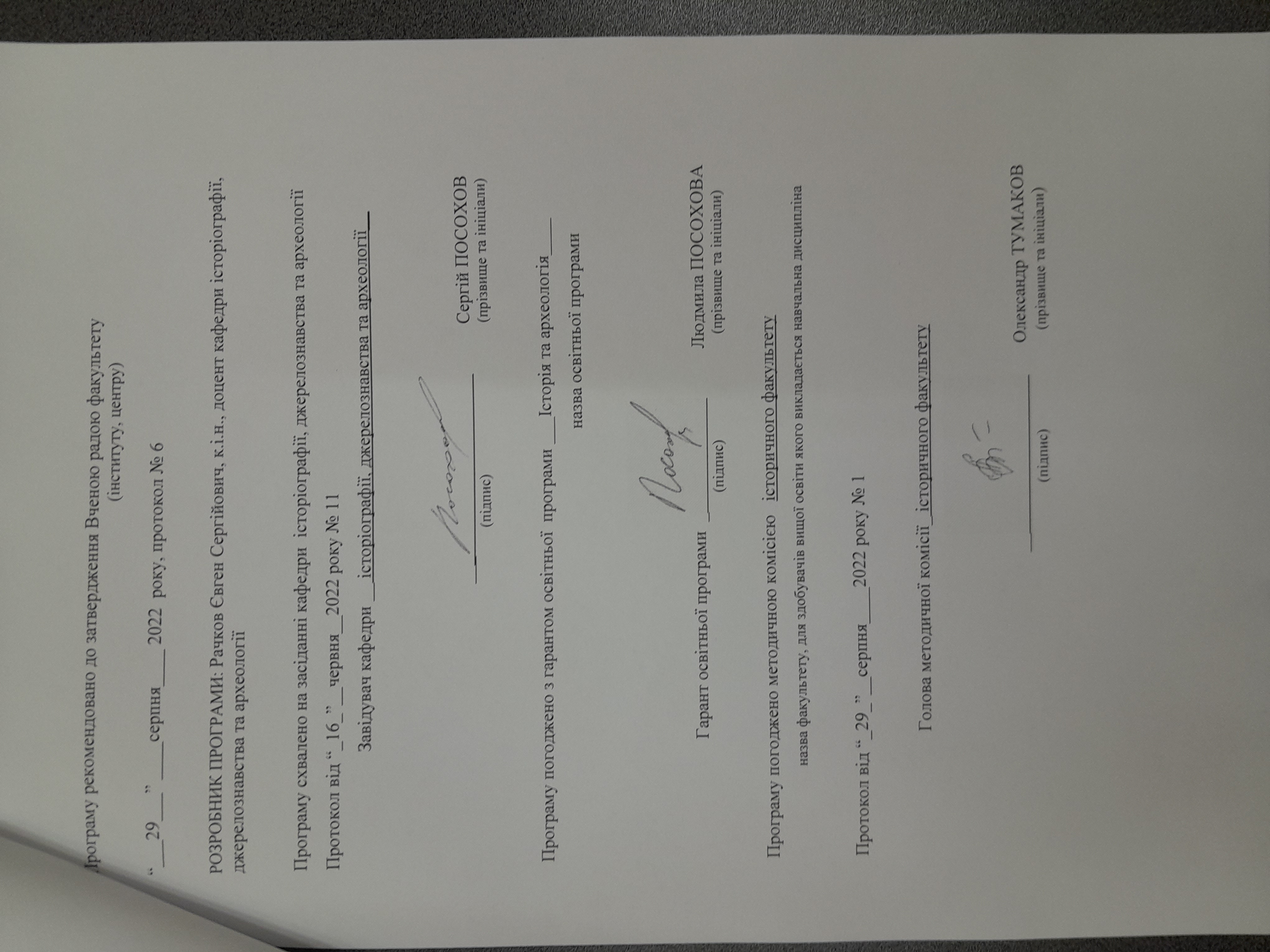                       (інституту, центру)“___29___” ____серпня____ 2022  року, протокол № 6РОЗРОБНИК ПРОГРАМИ: Рачков Євген Сергійович, к.і.н., доцент кафедри історіографії, джерелознавства та археологіїПрограму схвалено на засіданні кафедри  історіографії, джерелознавства та археології Протокол від “_16_”__червня__2022 року № 11Завідувач кафедри __ історіографії, джерелознавства та археології__                                			  _______________________         Сергій ПОСОХОВ                           		      		   (підпис)                                      (прізвище та ініціали)         Програму погоджено з гарантом освітньої  програми ___Історія та археологія____                                                                       назва освітньої програми                                   Гарант освітньої програми   _____________Людмила ПОСОХОВА                                                                                                            (підпис)               (прізвище та ініціали)        Програму погоджено методичною комісією   історичного факультетуназва факультету, для здобувачів вищої освіти якого викладається навчальна дисциплінаПротокол від “_25_”__серпня____2022 року № 1                         Голова методичної комісії_ історичного факультету _____________                                                            _______________________ Олександр ТУМАКОВ                                                                                                (підпис)                          (прізвище та ініціали)         ВступПрограма вивчення вибіркової навчальної дисципліни «Бази даних в історичних дослідженнях культурної спадщини» складена відповідно до освітньо-професійної програми підготовки_________магістр___032 історія та археологія ____________________________                     (назва рівня вищої освіти, освітньо-кваліфікаційного рівня)    спеціальності (напряму) ___історія та археологія____________________________1. Опис навчальної дисципліни1.1. Метою викладання навчальної дисципліни є ознайомлення студентів з особливостями проєктування та розробкою реляційних баз даних, методологією використання технології баз даних в історичних дослідженнях культурної спадщини.Предметом вивчення навчальної дисципліни є специфіка проєктування та створення реляційних баз даних, використання технології баз даних в історичних дослідженнях культурної спадщини.1.2. Основні завдання вивчення навчальної дисципліни: надати студентам теоретичні та практичні навички проєктування реляційних баз даних, навчити принципам роботи в середовищі систем управління базами даних (СУБД).1.3. Кількість кредитів: 4 кредити ECTS.1.4. Загальна кількість годин: 120 годин.1.6. Заплановані результати навчанняЗгідно з вимогами освітньо-професійної програми студенти повинні:знати:історію, сучасний стан і перспективи технології баз даних;характеристики та основні властивості реляційної моделі бази даних;технології проєктування (інфологічне та даталогічне) реляційних баз даних.вміти:проєктувати реляційну модель бази даних;створювати реляційні бази даних за матеріалами історичних джерел різних типів;використовувати бази даних для дослідження та збереження культурної спадщини;працювати в середовищі СУБД.2. Тематичний план навчальної дисципліниРозділ 1. Інформаційні системи і реляційні бази даних.Тема 1. Бази даних в структурі інформаційної системи.Поняття інформаційної системи. Документальні та фактографічні інформаційні системи. Технологія баз даних. Різновиди баз даних. Історія розробки та впровадження різних моделей баз даних. Загальні відомості про бази даних та СУБД.Тема 2. Проєктування реляційних баз даних.Концептуальна модель бази даних. Інфологічне та даталогічне проєктування. Визначення сутності, атрибута, зв'язку. Ключові поля. Типи зв’язку. Логічна модель бази даних. Схема даних. Цілісність даних. Імпорт та експорт даних.Тема 3. Створення запитів до реляційної бази даних.Методологія побудови запитів до реляційної бази даних. Встановлення критеріїв відбору при виконанні запитів. Типи запитів. Побудова запитів для однієї таблиці. Побудова пересічних запитів. Пошук, фільтрація та сортування даних за допомогою запитів.Розділ 2. Використання технології баз даних в дослідженнях культурної спадщини.Тема 1. Використання баз даних в історичних дослідженнях.Специфіка історичних джерел і джерельно-орієнтований підхід до створення баз даних. Джерельно-орієнтовані і проблемно-орієнтовані бази даних. Приклади спеціалізованих пакетів програм, створених для роботи з історичними джерелами.Тема 2. Бази даних у збереженні та дослідженні пам’яток історії та культури.Застосування технології баз даних в архівній, бібліотечній та музейній галузях, а також археології. Бази даних міської культурної спадщини. Бази даних нематеріальної культурної спадщини. Використання баз даних для аналізу візуальних джерел.3. Структура навчальної дисципліни4.  Самостійна робота6.  Методи навчанняЛекція, робота в малих групах, застосування комп’ютерних та ігрових технологій.7.  Методи контролюКонтрольна робота, співбесіда, екзамен.8.  Схема нарахування балівШкала оцінюванняКритерії оцінювання поточного контролю:Максимальний бал – 10.10-8 балів – студент продемонстрував творчий підхід до виконання завдання, логічність та повнота викладення теми;7-5 балів – логічний виступ, інформаційно-повний, продуманий;4-3 балів – формальна реалізація завдання з намаганням викласти тему;2-1 балів – фрагментарна реалізація завдання.Критерії оцінювання контрольної роботи:Максимальний бал – 20.20-16 балів – повна відповідь, самостійне творче мислення з теми;15-11 балів – в цілому вірна, лаконічна відповідь;10-6 балів – часткова відповідь на питання;5-1 балів – обмежено фрагментарна відповідь, формальна.Критерії оцінювання відповідей на екзаменаційні завдання:Максимальний бал – 60.60 – 51 балів – повна розгорнута відповідь;50 – 31 балів – розгорнута відповідь з незначними помилками;30 – 21 балів – відповідь з суттєвими помилками;20 – 11 балів – часткова відповідь на питання;10 – 6 балів – обмежена фрагментарна відповідь;5 – 1 балів – відповідь з суттєвими помилками;0 балів – неправильна чи відсутня відповідь.9.  Рекомендована літератураОсновна література:Пасічник В. В., Резніченко В. А. Організація баз даних та знань. Київ, 2006.Drucker J. The Digital Humanities Coursebook. An Introduction to Digital Methods for Research and Scholarship. Abingdon, Oxon; New York, 2021.Digital Heritage: Applying Digital Imaging to Cultural Heritage. L. MacDonald (ed.). Amsterdam etc., 2006.Допоміжна література:Культурна спадщина України: сталий розвиток і національна безпека: Зб. наукових праць за матеріалами Міжнародної науково-практичної конференції, 20 квітня 2017 р., Київ, Український центр культурних досліджень. Київ: НАКККіМ, 2017.Arthur, P. Exhibiting History: the Digital Future. Journal of the National Museum of Australia, vol. 3, no. 1, 2008, pp. 33-50.Mar Gaitan. Cultural Heritage and Social Media. e-dialogos Annual digital journal on research in Conservation and Cultural Heritage. № 4. 2014. P. 38-45.McCrank J. Lawrence Historical Information Science: An Emerging Unidiscipline. Medford, New Jersey: Information Today, 2002.Narojczyk, K. W kierunku historii cyfrowej. Nowe możliwości – nowe wyzwania. Res Historica, no. 42, 2016, s. 329-350.Rachkov Y. University corporate culture investigation using a database technology (based on materials of Ukrainian classical universities) // Humanistyka Cyfrowa. Badanie tekstów, obrazów i dźwięku. Lublin, 2016. PP. 132–146.Van der Hoeven, A. The Mediatization of Urban Cultural Heritage: Participatory approaches to Narrating the Urban Past. In: O. Driessens, G. Bolin, A. Hepp, S. Hjarvard (eds). Dynamics of Mediatization: Institutional Change and Everyday Transformations in a Digital Age. London, 2017, pp. 293-312.Visualizing Venice Mapping and Modeling Time and Change in a City. Edited By Kristin L. Huffman, Andrea Giordano, Caroline Bruzelius. Abingdon, Oxon; New York: Routledge, 2018.Електронні ресурси:Міський Медіаархів Центру міської історії, https://uma.lvivcenter.org/uk.Зафіксовані воєнні злочини, https://culturecrimes.mkip.gov.ua/.Запорізька Спадщина, https://heritage.zp.ua/.CityFace: Практики саморепрезентації багатонаціональних міст в індустріальну і постіндустріальну добу, https://cityface.org.ua/; https://cityface.karazin.ua/.Види навчальної діяльності1.5. Характеристика навчальної дисципліни1.5. Характеристика навчальної дисципліниНормативна / за виборомНормативна / за виборомДенна форма навчанняЗаочна (дистанційна) форма навчанняРік підготовкиРік підготовки1-йСеместрСеместр2-йЛекціїЛекції32 год.Самостійна роботаСамостійна робота88 год.Назви модулів і темКількість годинКількість годинКількість годинКількість годинКількість годинКількість годинКількість годинКількість годинКількість годинНазви модулів і темДенна формаДенна формаДенна формаДенна формаДенна формаДенна формаДенна формаДенна формаДенна формаНазви модулів і темУсьогоу тому числіу тому числіу тому числіу тому числіу тому числіу тому числіу тому числіу тому числіНазви модулів і темУсьогоЛекціїЛекціїпрак-тичнілаб.лаб.інд.інд.ср1223445667Розділ 1. Інформаційні системи і реляційні бази даних.Розділ 1. Інформаційні системи і реляційні бази даних.Розділ 1. Інформаційні системи і реляційні бази даних.Розділ 1. Інформаційні системи і реляційні бази даних.Розділ 1. Інформаційні системи і реляційні бази даних.Розділ 1. Інформаційні системи і реляційні бази даних.Розділ 1. Інформаційні системи і реляційні бази даних.Розділ 1. Інформаційні системи і реляційні бази даних.Розділ 1. Інформаційні системи і реляційні бази даних.Розділ 1. Інформаційні системи і реляційні бази даних.Тема 1. Бази даних в структурі інформаційної системи.246618Тема 2. Проєктування реляційних баз даних.246618Тема 3. Створення запитів до реляційної бази даних.226616Всього  годин7070185252Розділ 2. Використання технології баз даних в дослідженнях культурної спадщини.Розділ 2. Використання технології баз даних в дослідженнях культурної спадщини.Розділ 2. Використання технології баз даних в дослідженнях культурної спадщини.Розділ 2. Використання технології баз даних в дослідженнях культурної спадщини.Розділ 2. Використання технології баз даних в дослідженнях культурної спадщини.Розділ 2. Використання технології баз даних в дослідженнях культурної спадщини.Розділ 2. Використання технології баз даних в дослідженнях культурної спадщини.Розділ 2. Використання технології баз даних в дослідженнях культурної спадщини.Розділ 2. Використання технології баз даних в дослідженнях культурної спадщини.Розділ 2. Використання технології баз даних в дослідженнях культурної спадщини.Тема 1. Використання баз даних в історичних дослідженнях.252571818ТЕМА 2. Бази даних у збереженні та дослідженні пам’яток історії та культури.252571818Всього годин5050143636Всього 120120328888№з/пЗавданняКількістьгодин1Ділова гра «Можливості та обмеження застосування технології баз даних в історичних дослідженнях культурної спадщини».40Український досвід застосування технології баз даних для дослідження та збереження культурної спадщини.242Розробка схеми даних бази даних за темою дипломної роботи.24Разом 88Розділ 1Розділ 2Контрольна робота, передбачена навчальним планомПідсумковийсеместровийконтроль (екзамен)Сума10102060100Сума балів за всі види навчальної діяльності протягом семеструОцінка за національною шкалоюСума балів за всі види навчальної діяльності протягом семеструдля екзамену90-100відмінно70-89добре50-69задовільно1-49незадовільноДіяльність в аудиторіїОнлайн-діяльністьПопередняпідготовка- опитування- ознайомлення з термінологією, необхідної для роботи з темоюПодача нової інформації- презентація- обговорення кейсів- відеоконференція- робота з кейсамиТренування- обговорення- групові виконання завдань не на оцінку- рольові ігри, симуляції- питання для самоперевірки- обговорення (чат, форум)- перегляд фільмівОцінювання- контрольна робота- опитування- виконання практичного завдання- письмова роботаРефлексія- діалог, групове обговорення- розроблення нотаток до лекцій- підготовка мультимедійних презентаційЗворотній зв’язок- групові та індивідуальні консультації- коментарі під часзаняття від викладача- чат, текстові повідомлення з коментарем